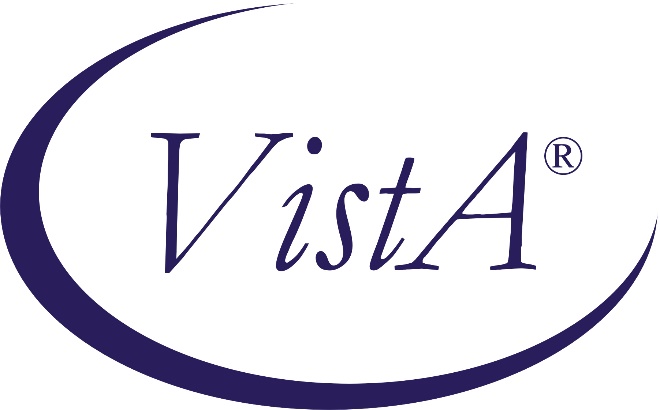 RADIOLOGY / NUCLEAR MEDICINERELEASE NOTESPatch RA*5.0*82March 2007Department of Veterans AffairsHealth Systems Design & DevelopmentProvider SystemsRelease Notes: Patch RA*5*82This combination defect and enhancement patch restricts the broadcasting of certain HL7 messages after an exam is edited in the VistA Radiology/Nuclear Medicine application. See the Patch Description for installation instructions and full background information. OverviewA previous patch (RA*5*71) allowed HL7 Order Messages (ORM) to be broadcast to all HL7 subscribers whenever an exam had been edited, whether or not the exam edit resulted in an exam status change. The ability to re-broadcast exams caused problems at several sites.This patch restores the original rule for HL7 message broadcasting, which is based on these two conditions: the Examined ORM message has not yet been broadcastthe Exam Status has reached or exceeded the status level where the GENERATE EXAMINED HL7 MESSAGE field is set to "Y". Example:For the Imaging Type of "General Radiology," only the exam status of TRANSCRIBED has the GENERATE EXAMINED HL7 MESSAGE field set to "Y". Thus, an Examined ORM message will be broadcast when a General Radiology case has reached or exceeded the exam status of TRANSCRIBED.Exception:If one or more of the following five essential fields were changed during exam editing, then an Examined ORM message will be broadcast regardless of the two conditions above:                PROCEDURE                PROCEDURE MODIFIER                REQUESTING PHYSICIAN                CPT MODIFIER                TECHNOLOGIST COMMENTIn some sites, depending on the type of PACS (Picture Archiving and Communication System) being used, this exception may cause exams to be dropped from a PACS modality worklist when essential fields are updated on the PACS from Vista Radiology.  To restore the exam to the PACS modality worklist, use the "Resend Radiology HL7 Message" [RA HL7 MESSAGE RESEND] option to re-broadcast the HL7 ORM message for that exam.  Note: The "Resend Radiology HL7 Message" option requires the RA MGR security key. Since the RA MGR key also allows access to other supervisor-level options, sites may wish to create a local menu for the clerks and technologists who are given the RA MGR key. Your IRM can create a local menu for the "Resend Radiology HL7 Message" option so that other supervisor-level options are not accessible.It is still possible to use the "Cancel an Exam" [RA CANCEL] option to cancel a case (not the exam request) and then re-register the case to put it back on the modality worklist, if necessary.Issues resolved with RA*5*82When the previous patch RA*5*71 allowed the broadcasting of HL7 messages after each exam edit session, the following problems were noticed at sites that had COTS (Commercial off-the-shelf software ) PACS and Stentor systems.On certain PACS, a subsequent broadcast of an HL7 ORM message caused the exam to be removed from the modality work list.On the Stentor system, a subsequent broadcast of an HL7 ORM message caused the report on the Stentor system to become invalidated.  This occurred when the report was manually verified via the Vista "Report Entry/Edit" [RA RPTENTRY] option instead of electronically verified via a voice recognition dictation system.The "Examination Status Entry/Edit" [RA EXAMSTATUS] option wasn't prompting for "Generate Examined HL7 Message:" anymore, which prevented Radiology ADPACs from editing this field.This patch resolves these reported problems. The GENERATE EXAMINED HL7 MESSAGE field will be restored to the RA STATUS ENTRY input template for the EXAMINATION STATUS file (#72).